Разрешительный режим на кассе: продажа маркированных товаров в 2024 году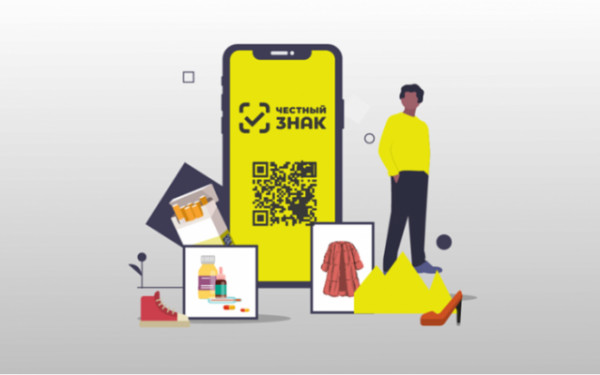  Правительство Российской Федерации ввело новое требование при продаже маркированных товаров на кассе — разрешительный режим. Нельзя будет продать маркированный товар, если при проверке кода кассовая программа выдаст ошибку.

Вводят разрешительный режим поэтапно — для каждой категории свои сроки. Что меняется для розничной торговли, каких товаров касаются новые требования и в каких случаях разрешительный режим не применяется — в справочном материале.